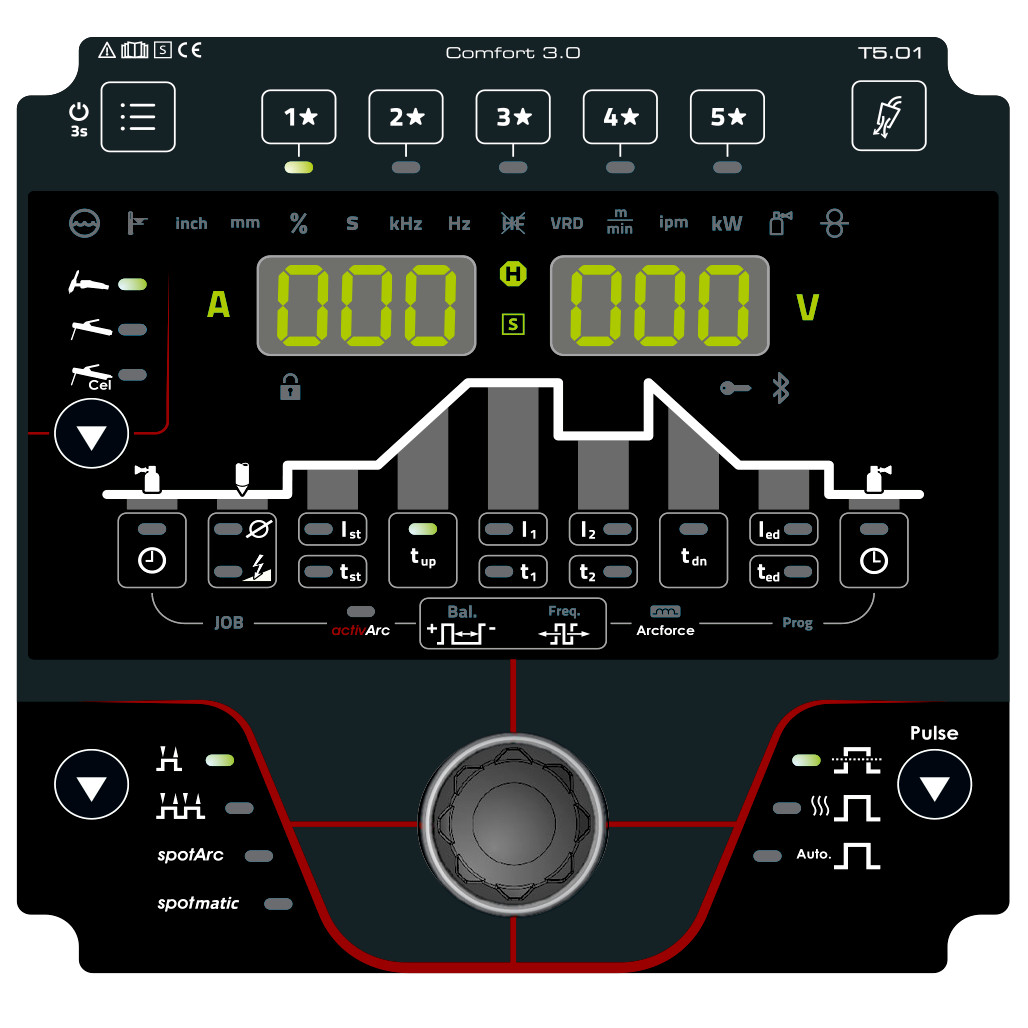 Dva veľké, dobre čitateľné 7segmentové displejePäť obľúbených tlačidielClickWheel pre komfortné používanie vo zváračských rukaviciachSpoľahlivá obsluha tlačidlamiVšetky dôležité funkcie s priamym prístupomStručný prehľad všetkých parametrovK dispozícii variant AC a DCMetóda zváraniaTIGTIG DCMMA DCMMA celPrevádzkové režimy2-Takt4-TaktspotArcspotmaticMožnosti zapálenia oblúkaHFLiftarcDruh pulzuStredná hodnota pulzu (0,2Hz - 20kHz) vrátane nastavenia priebehu kriviek (soft, middle, hard)Termické pulzovanie (čas pulzov)Automatické pulzy vrátane nastavenia priebeu kriviek (soft, middle, hard)Funkcie MMAHotstartArcforceAntistickStredná hodnota pulzovFunkcieactivArcAutomatika dofuku plynuÚprava odporu vedeniaFunkcie JOBPočet voľne nastaviteľných JOB-ov:  100 TIG, 8 MMA, 8 MMA CelJobmanager (JOBy individuálne  nahrávateľné – a  resetovateľné, skladovateľné a uložiteľné na USB…)